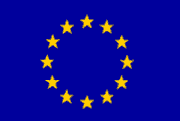 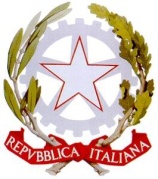 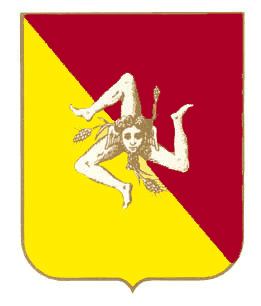 MINISTERO DELL’ISTRUZIONE , DELL’UNIVERSITA’ E DELLA RICERCAISTITUTO D’ISTRUZIONE SUPERIORE “FRANCESCO FERRARA” C. M.: TPIS02600N    Sezioni Associate: I.T.S.E.  TPTD02601X –  I.P.S.I.A-I.P.S.S. TPRI026019 –-  Via San Pio di Pietrelcina, 6 – 91026 Mazara del Vallo (TP)  Telefoni Sede: Presidenza 0923/931055  Segreteria 0923/941946 –  Fax 0923/908510  - IPSIA-I.P.S.S. Tel. 0923 944548 – Cod .Fisc. 91030840812 –  Cod. Fattura : UF3D7Y - Web: www.iisferraramazara.it     E-mail: tpis02600n@istruzione.it – E-mail posta certificata.: tpis02600n@pec.istruzione.it ;  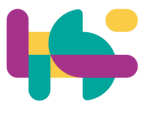 Racc,R.R.Ai genitori dell’alunna/o                             ……………………….                             Classe …………Via…………………….              91026 Mazara del Vallo 									       Al fascicolo personaleOggetto: comunicazione scarsa o mancata partecipazione alle attività didattiche proposte a distanza e in presenza . La presente , nella qualità di coordinatrice , per informare  la S.V. che il Consiglio di classe nella seduta del 5 maggio 2021, ha rilevato che   Vostra/o figlio/a, ad oggi  (inserire a titolo esemplificativo e non esaustivo le seguenti possibili casistiche) non partecipa alle attività didattiche proposte a distanza e in presenza /partecipa saltuariamente e con scarso profitto a tutte le attività didattiche proposte a distanza e in presenza /partecipa saltuariamente alle attività didattiche proposte a distanza e in presenza  relativamente alle materie …….. /partecipa con scarso profitto   alle attività didattiche proposte a distanza e in presenza  relativamente alle materie ……../………..Si informa, altresì, che la S.V., nella qualità di soggetto esercente la responsabilità genitoriale, ha l’obbligo: di monitorare giornalmente le attività svolte dal proprio/a figlio/a;di segnalare ai docenti qualunque problema tecnico o logistico legato alla sfera familiare ( mancanza di  tecnologia idonea alla fruizione della didattica a distanza) o alla piattaforma G Suite;di mantenere  un positivo clima di dialogo e collaborazione  con tutti i docenti. Certa della Vostra piena collaborazione per sostenere l’impegno di vostro/a figlio/a nello studio e nella frequenza, porgo cordiali saluti. D’Ordine del Dirigente scolastico Il CoordinatoreF.to Prof./ssa ……………